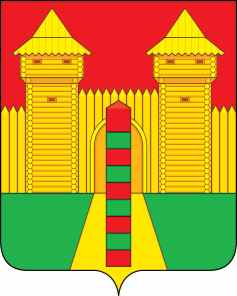 АДМИНИСТРАЦИЯ  МУНИЦИПАЛЬНОГО  ОБРАЗОВАНИЯ «ШУМЯЧСКИЙ   РАЙОН» СМОЛЕНСКОЙ  ОБЛАСТИПОСТАНОВЛЕНИЕот 16.09.2022г. № 417          п. ШумячиВ соответствии со ст. 37 Градостроительного кодекса Российской                          Федерации, классификатором видов разрешенного использования земельных участков, утвержденного приказом Федеральной службы государственной                  регистрации, кадастра и картографии от 10.11.2020 г. № П/0412, Правилами                 землепользования и застройки Первомайского сельского поселения Шумячского района Смоленской области, на основании служебной записки начальника                  Отдела экономики и комплексного развития Администрации муниципального образования «Шумячский район» Смоленской области Ю.А. Старовойтова от 13.09.2022 г. № 1510	Администрация муниципального образования «Шумячский район»                   Смоленской областиП О С Т А Н О В Л Я Е Т:1. Изменить вид разрешенного использования земельного участка с                      кадастровым номером 67:24:0180101:1962, площадью 277 кв.м., расположенного по адресу: Российская Федерация, Смоленская область, Шумячский район,                Первомайское сельское поселение, с. Первомайский, с «ведение                                       огородничества» на вид разрешенного использования земельного участка «для ведения личного подсобного хозяйства (приусадебный земельный участок)».2. Направить настоящее постановление в Управление Федеральной службы государственной регистрации, кадастра и картографии по Смоленской области для внесения соответствующих изменений в кадастровую                                        документацию.Об изменении вида разрешенного использования земельного участкаИ.п. Главы муниципального образования «Шумячский район» Смоленской области                                 Г.А. Варсанова